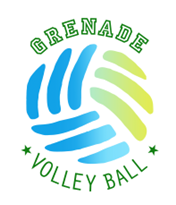 Pour la saison  2016/2017 Je soussigné(e) ...................................................................................................…………..Représentant légal de l’enfant mineur ...............................................................................
Autorise ce dernier à :-            Pratiquer le volley-ball en compétition et aux entraînements au sein du Grenade volley-ball club.-            Effectuer les déplacements sportifs, entraînements à bord du véhicule personnel d’un membre du club ou parent accompagnateur.Fais-le :A :Signature des parents avec la mention « lu et approuvée »